2016-09-13	Skolråd – mötesprotokoll 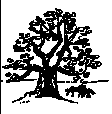 Närvarande:			Frånvarande:Caroline Quistberg		Maria EricsonMarianne Boysen 		Karen NatvigAnnika Bengtsson		Karin Modéen	Mattias Danneteg		Daniel StenströmerNadja WestergrenMötet öppnas
Ordförande Caroline öppnar mötetVal av sekreterare
Annika Bengtsson utses till sekreterareLedamöter
Nadja Westergren och Daniel Stenströmer antas som nya ledamöter i skolrådet. De representerar båda förskoleklassen. Om övriga medlemmar som suttit i minst 2 år inte redan frågat i klasserna om det finns andra som vill vara med i skolrådet, uppmanas de att göra det så alla intresserade lämnas möjligheten.Föregående mötesprotokoll
Genomgång av föregående protokollGenomgång av stadgar
De nya stadgarna för skolrådet som antogs i våras gicks igenom.Inkomna frågor från klassernaFråga har inkommit om varför skolan avbokat Uppsävjaskolans idrottshall fast den nu är färdig. De kan vara ute dör också och det finns inga möjligheter för eleverna att duscha på Nåntunaskolan. Mattias svarar att fokus på idrotten i början av höstterminen och slutet av vårterminen är uteaktiviteter. Då det är tidskrävande att ta sig till Uppsävjaskolan så sker undervisningen i anslutning till Nåntunaskolan för att få så mycket tid som möjligt till själva idrottandet. Däremot uppmanas eleverna att byta om inför idrotten.Fråga har inkommit om det finns någon plan för renovering/ underhåll/ utbyte av t ex klätterställning på skolgården. En del saker är trasiga. Mattias svarar att ansvaret för detta ligger på Skolfastigheter. Janne har dialog med Mark och fritid som ansvarar för skötsel av skolgården.  Dialog pågår även mellan skolan och Skolfastigheter om att ersätta den nedtagna linbanan. Mattias ombeds kolla upp om besiktning av skolgård har gjorts och om underhållsplan finns.Fråga har inkommit från elev om inte elever i årskurs 2 kan överlämna blommor till elever i årskurs 5. De har i tre år träffats i klasserna kopplat till fadderverksamhet och det skulle vara en trevlig avslutning att ”fadderbarnsklassen” får lämna över blommorna till ”fadderklassen”. Mattias tar med sig frågan till pedagogerna inför planering av sommaravslutningen.Synpunkt har inkommit om att det vore trevligt om skolan i större utsträckning använde Sävjabiblioteket som komplement till skolans eget bibliotek. Mattias svarar att pedagogerna brukar gå med eleverna till Sävjabiblioteket ibland. Men det tar mycket tid i anspråk från undervisningstiden. Skolans eget bibliotek används i hög grad av eleverna och biblioteket uppdateras kontinuerligt. Det har även kommit in förslag på att skolan kan gå ihop med andra skolor och gemensamt ta föreställningar till Sävja kulturcentrum istället för att ta t ex ”Tio fötter” till Nåntunaskolan.  Golvet i Sävja kulturcentrums stora sal är även anpassat för dans så då kunde eleverna få uppleva det. Det kan vara kul då de håller på med dans på skolan. Mattias svarar att alla aktiviteter utanför skolan tar tid från undervisningen och att det är en avvägning vad man kan lägga tid på. Andra teatergrupper har provats, men har inte alltid levererat som förväntat. Lärarna är väldigt nöjda med ”Tio fötter” och deras bedömning är att de alltid levererar kvalitet. Det har inkommit synpunkter på att Nåntunaskolan inte har många ”Skapande skolaprojekt”. Även här kan man samarbeta med Sävja kulturcentrum. Mattias svarar att skolan ansöker om projektpengar varje år. Detta läsår har skolan beviljats 19 000:- till olika skolprojekt. Mattias tar med frågan om samarbete med Sävja kulturcentrum till pedagogerna.Fråga har inkommit om det finns en ”inrymningsplan” på skolan vid händelse som gör att eleverna behöver ta sig in i skolan. Mattias svarar att det finns med i skolans krisplan som finns på hemsidan.Nästa möte: tisdagen den 22/11 kl 18-19.30Sekreterare vid mötet: Annika BengtssonJusteras Caroline Quistberg